На территории Корякского сельского поселения 23 декабря 2023 г. и 04 января 2024 года проведены детские мероприятия на территориях, участвующих в реализации регионального проекта «Формирование комфортной городской среды» с целью вовлечения жителей Корякского сельского поселения к решению вопросов благоустройства.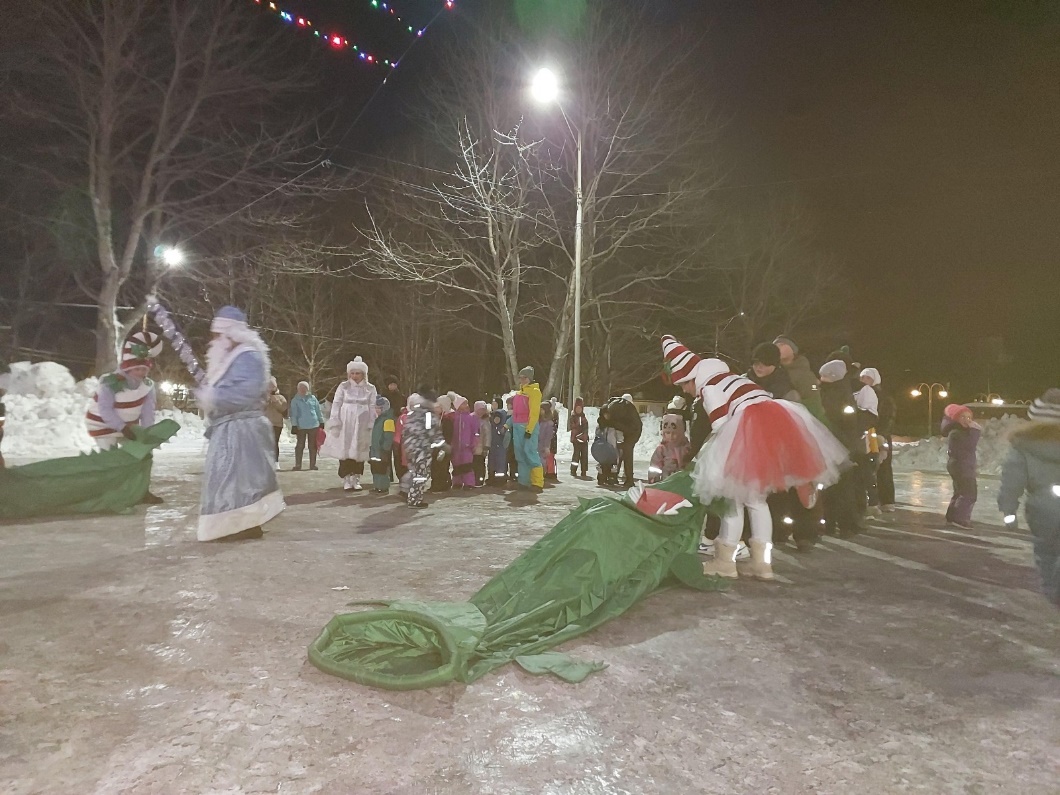 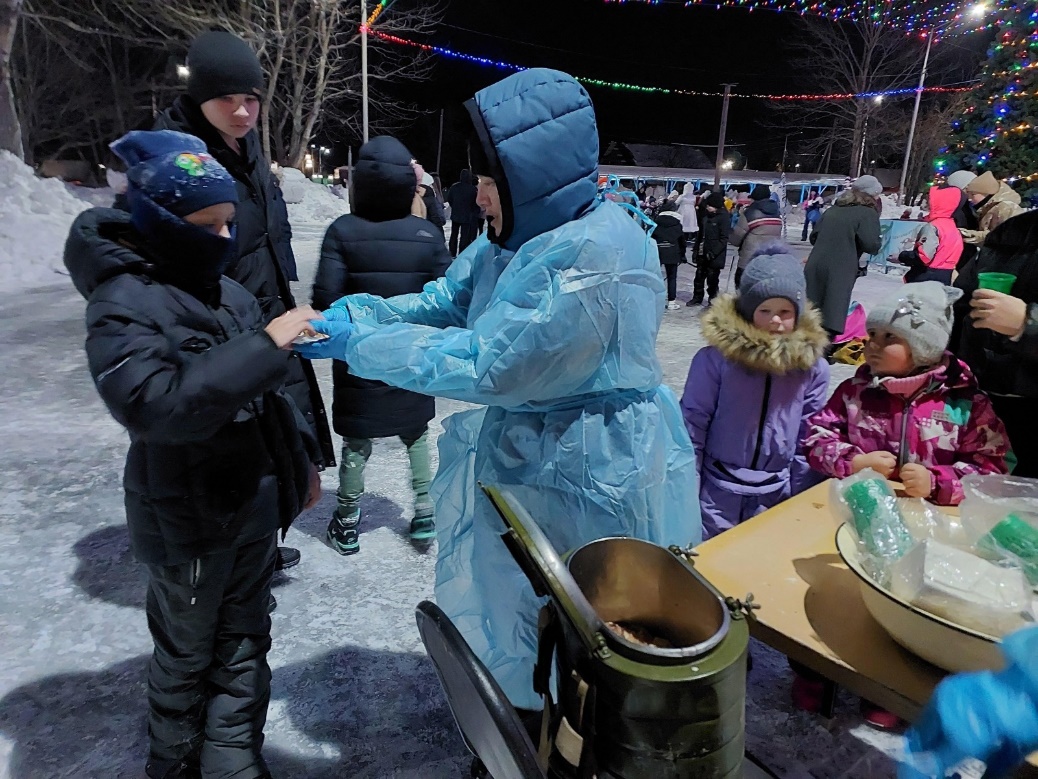 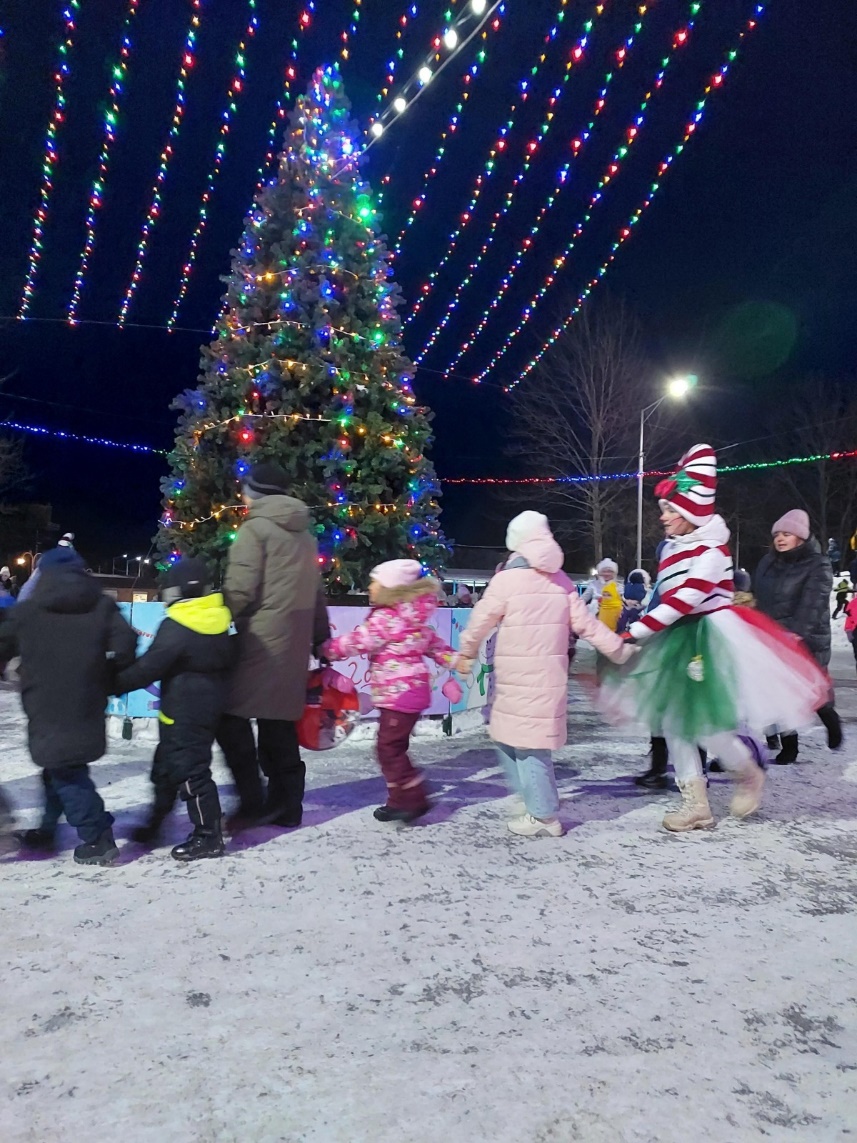 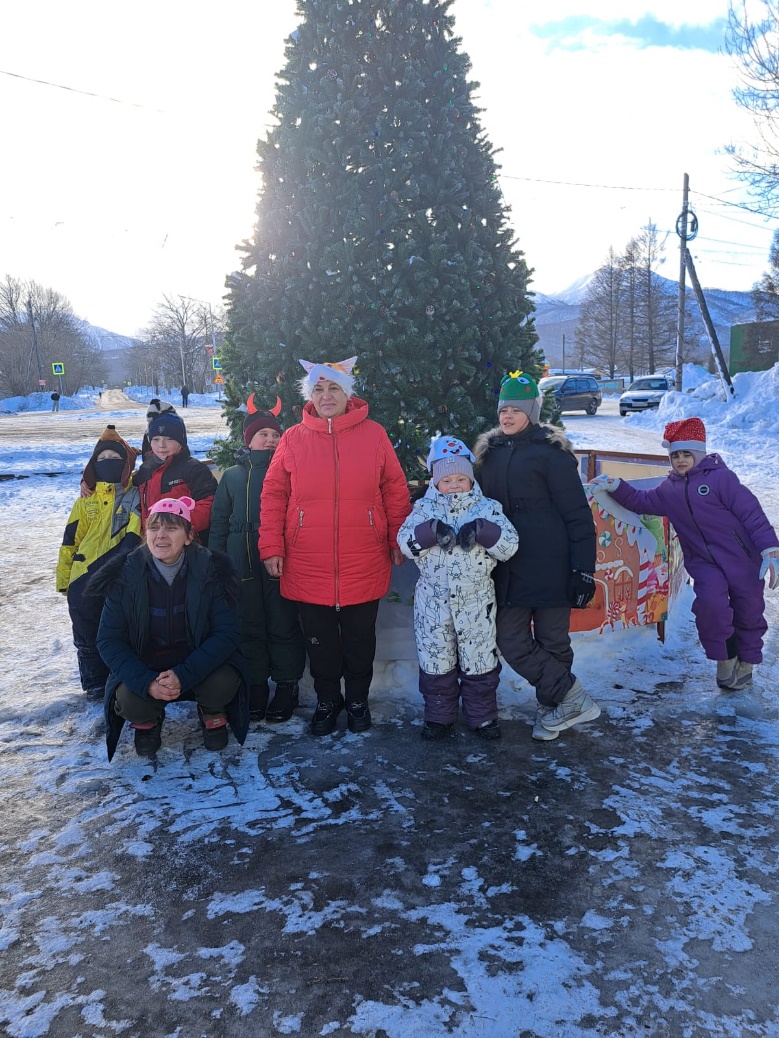 